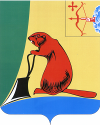 Об установлении платы, взимаемой с родителей (законных представителей) за присмотр и уход за детьми, осваивающими образовательные программы дошкольного образования в организациях, осуществляющих образовательную деятельность в Тужинском районеВ соответствии со статьей 65 Федерального закона Российской Федерации от 29.12.2012 № 273-ФЗ "Об образовании в Российской Федерации", постановлением Правительства Российской Федерации от 30.12.2006 N 849 "О перечне затрат, учитываемых при установлении родительской платы за содержание ребенка в государственных и муниципальных образовательных учреждениях, реализующих основную общеобразовательную программу дошкольного образования", законом Кировской области от 21.02.2007 № 82-ЗО «О наделении органов местного самоуправления муниципальных районов и городских округов Кировской области отдельными государственными полномочиями по начислению и выплате компенсации части родительской платы за содержание ребенка в муниципальных образовательных учреждениях, реализующих основную общеобразовательную программу дошкольного образования», постановлением Правительства Кировской области от 26.02.2007 № 85/80 «Об утверждении Положения о порядке обращения родителей (законных представителей) за компенсацией части родительской платы за содержание ребенка в образовательных учреждениях, реализующих основную общеобразовательную программу дошкольного образования, и порядке ее выплаты» администрация Тужинского муниципального района ПОСТАНОВЛЯЕТ:1. Установить родительскую плату за присмотр и уход за детьми в муниципальных дошкольных образовательных учреждениях и дошкольных группах муниципальных образовательных учреждений Тужинского района (далее - учреждения) в размере:65 рублей в день на одного ребенка в учреждениях, находящихся в        пгт. Тужа Кировской области;50 рублей в день в учреждениях, находящихся в сельских поселениях Тужинского района Кировской области.Родительскую плату за присмотр и уход одного ребенка определять исходя из фактических дней пребывания в учреждении.Родительская плата не может превышать 100% затрат за присмотр и уход за ребенком в учреждении Тужинского района.2. Расходы на реализацию образовательной программы дошкольного образования, а также расходы на содержание недвижимого имущества учреждений в родительскую плату за присмотр и уход за ребенком не включать.3. За присмотр и уход за детьми-инвалидами, детьми-сиротами и детьми, оставшимися без попечения родителей, а также за детьми с туберкулезной интоксикацией, обучающимися в учреждениях, родительская плата не взимается.4. В целях материальной поддержки воспитания и обучения детей, посещающих учреждения, родителям (законным представителям) выплачивается компенсация в размере, устанавливаемом нормативными правовыми актами Кировской области, но не менее двадцати процентов среднего размера родительской платы за присмотр и уход за детьми в учреждениях на первого ребенка, не менее пятидесяти процентов размера такой платы на второго ребенка, не менее семидесяти процентов размера такой платы на третьего ребенка и последующих детей. Средний размер родительской платы за присмотр и уход за детьми в учреждениях устанавливается органами государственной власти Кировской области. Право на получение компенсации имеет один из родителей (законных представителей), внесших родительскую плату за присмотр и уход за детьми в учреждении.5. Признать утратившим силу постановление администрации Тужинского муниципального района от 10.12.2009 № 546 «Об установлении платы, взимаемой с родителей (законных представителей) за содержание ребенка в муниципальных образовательных учреждениях, реализующих основную общеобразовательную программу дошкольного образования, и порядок ее выплаты».6. Настоящее постановление вступает в силу с момента официального опубликования в Бюллетене муниципальных нормативных правовых актов органов местного самоуправления Тужинского муниципального района Кировской области и распространяет свое действие на правоотношения, возникшие с 01 сентября 2013 года.7. Контроль за выполнением постановления возложить на начальника управления образования администрации Тужинского муниципального района.Глава администрации Тужинского муниципального района     Е.В. ВидякинаАДМИНИСТРАЦИЯ ТУЖИНСКОГО МУНИЦИПАЛЬНОГО РАЙОНАКИРОВСКОЙ ОБЛАСТИПОСТАНОВЛЕНИЕАДМИНИСТРАЦИЯ ТУЖИНСКОГО МУНИЦИПАЛЬНОГО РАЙОНАКИРОВСКОЙ ОБЛАСТИПОСТАНОВЛЕНИЕАДМИНИСТРАЦИЯ ТУЖИНСКОГО МУНИЦИПАЛЬНОГО РАЙОНАКИРОВСКОЙ ОБЛАСТИПОСТАНОВЛЕНИЕАДМИНИСТРАЦИЯ ТУЖИНСКОГО МУНИЦИПАЛЬНОГО РАЙОНАКИРОВСКОЙ ОБЛАСТИПОСТАНОВЛЕНИЕ19.09.2013№472пгт Тужапгт Тужапгт Тужапгт Тужа